Сценарий детского праздника«Шляпный карнавал»Посвященный праздникам: День защиты детей и День защиты окружающей среды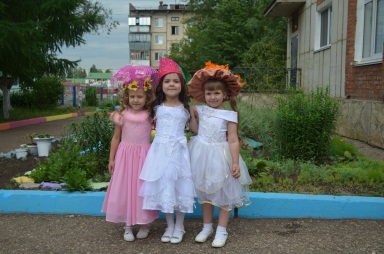 Танец с тростями.Королева Шляп:Фанфары, громко звучите!
Я всем гостям сегодня рада.
На площадь к нам скорей идите,
Вас ждет начало шляпного парада!Королева Шляп: я вас собрала неслучайно. Как говорится: "Все дело в шляпе".  Моя волшебная шляпа извещает нас о том, что первый сказочный гость из шляпного королевства уже прибыл. Давайте встретим его громкими, дружными аплодисментами. (Под веселую музыку на цветочной площади появляется Незнайка)Незнайка: Привет, друзья! От всех коротышек Солнечного города вам большой привет!Королева Шляп: Незнайка, среди всех шляп сказочного королевства, твоя самая большая и яркая!Незнайка Да! Я не просто обожаю, я очень горжусь своей шляпой! Но я вижу, ребята тоже нарядились! Какие у вас интересные шляпы, а из чего они сделаны?Королева шляп: А ты Незнайка повнимательне приглядись и поймешь!Незнайка: Бумага, картон, перья. Чудеса!!! Я бы никогда не догадался, что из бросового материала можно сотворить такое чудо!! Раз вы так любите шляпы - предлагаю вам с ними поиграть. Я этой игре почти всех коротышек Солнечного города научил. Хотите, и вас научу?Игра "Отними шляпу".(Небольшая группа детей становится в круг. Дети держат  шляпы. Незнайка становится в круг без шляпы. Звучит музыка, дети передают шляпы, а когда музыка заканчивается, тот у кого нет шляпы  - выбывает) Королева Шляп: Спасибо тебе, Незнайка, за интересную игру. Но наш праздник только начался. Не хочешь ли ты остаться с нами? Незнайка: С удовольствием! Я не только останусь, но и подарю вам замечательный  танец.танец «Коробейники»Королева Шляп: Тогда занимай свое почетное место.(Звучит волшебная музыка)Шляпа хлопать всем велит 
Кто-то к нам еще спешит.(Входит Кот в сапогах, раскланивается перед Королевой, зрителями)Кот в сапогах: Мадам! Мадемуазель! Мсье!Я приглашенье получил,
К вам на праздник поспешил
Я вижу - шляпный бал в разгаре
Что ж, вы не зря меня позвали.Королева Шляп: Милый кот, нам давно известно, что ты большой выдумщик и затейник. Не сомневаюсь, что ты и на этот раз приготовил для нас что-то забавное и интересное. Кот в сапогах: Вы правы, моя Королева. Что я мог принести на праздник шляп? Конечно же, шляпы! Полюбуйтесь на прекрасное шляпное дефиле. (под музыку дефиле шляп)Ведущий: Уважаемые зрители обратите внимание на материал из которого изготовлены шляпы. Мы его называем бросовым, но в умелых руках он превратился в чудесные шляпки. Поздравляем всех с Днем защиты детей и замечательным днем защиты окружающей среды.Детство от нас не уходит,
Детство всегда вместе с нами,
Те, кто от детства уходят,
С детства стают стариками.
Детство от нас не уходит
Детство живет в нас всегда,
Просто из детства уводит
Жизни сует-суета.Королева Шляп: Дорогой Кот в сапогах,  нам очень понравилось дефиле в таких великолепных шляпах?Кот в сапогах: Да, они очень чудесные!Королева Шляп: Оставайся с нами на нашем празднике. Дорогие друзья! Я послала приглашение на наш праздник самому Старику Хоттабычу. ( волшебная музыка)Королева Шляп:Хлопать вы не уставайте,
Гостя нового встречайте!Старик Хоттабыч:За приглашение спасибо
Его от вас я получил, 
И, бросив все свои дела
На праздник шляп пришел сюда.
И вправду, сколько шляп здесь разных,
Таких забавных и прекрасных!Королева Шляп: Хоттабыч волшебник ты восточный, порадуй песней нас хорошей!!!Старик Хоттабыч: В дар я принес вам песню о вашем прекрасном краеПесня на татарском языке  Королева Шляп: Дорогой Старик Хоттабыч, у Вас почтеннейший, тоже великолепная шляпа.Старик Хоттабыч: Благодарю, шляпа у меня просто волшебная. Не верите?В этой шляпе скрыто волшебство: (звучит музыка, волшебник ставит перед собой маленькую ширму, впереди ее держит кот в сапогах, из-за ширмы незнайка незаметно подает различный бросовый материал из которого можно изготовить шляпы)Королева Шляп: Друзья давайте громко называть, что же нам принес Хоттабыч(бумага, пластиковые баночки и т.д.)Старик Хоттабыч: У вас впереди целое лето творите чудеса своими рукамиКот в сапогах: Не бросайте мусор, берегите свой город, двор и детский сад!!Незнайка: Даже я знаю, что чисто не там где убирают, а там, где не сорят.Королева Шляп: Все было так чудесно и красиво.
Мы скажем шляпам всем: "Спасибо"
А с вами мы прощаемся
И в сказку возвращаемся.А на прощанье танец «Упала шляпа»Сценарий разработан творческой группой педагогов МБДОУ-ЦРР-д/с №57 «Соловушка»:Ермолаевой Надеждой Ивановной, Есиной Татьяной Юрьевной, Киселевой Гульнарой Рашидовной, Фахрисламовой Айназ Рузиловной.